Extractor RentalsPSBA has extractors available for rent to qualifying members.  Rentals are limited to 1 week.How to qualify to rent:  You must be a current member of Puget Sound Beekeeping Association. JOIN TODAYReview the PSBA ‘Honey Extracting 101Training.’Read, sign and date the PSBA Extractor Liability agreement.Once you qualify to schedule a rental, there are three extractors to choose from (assuming they are not rented out):Three Hand Crank Extractors – holds 4 frames Hand-crank extractor rent is $20/week + refundable deposit of $50.00. These are tangential extractors that can extract 4 frames at a time — a good choice if you are extracting relatively few frames. Each extractor is manageable for one person to transport and will fit into most automobile trunks. Approximate replacement cost $450.00.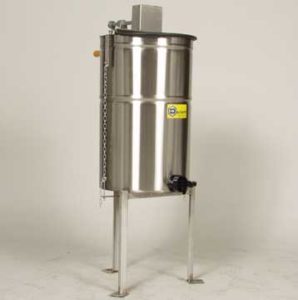 Extractor rental includes bottling bucket, electric uncapping knife, capping scratcher and uncapping tank. You will need to provide additional 5 gallon food grade buckets for un-capping and honey storage.Accountability and Care of Extractor Equipment – Important MUST Read!This equipment is for member use only. Do not pass the equipment to other beekeepers as you are responsible for its condition. Loaning rented equipment to others forfeit your deposit regardless of condition of unit.Extractor rental is for Hobby beekeepers. (No Commercial use)Deposit:  Refundable $50 cleaning/damage deposit.  Equipment costs are the responsibility of the member who is renting the equipment.  See replacement costs above.If equipment is retuned unclean, your deposit will not be refunded.Please handle all equipment with care!  Do NOT disassemble extractors when cleaning.Do not allow children to handle, operate, or play with or near extracting equipment.Dents and scratches reduce the life and performance of the equipment.  Protect all of the equipment from damage and excessive wear.The cold uncapping knife is extremely sharp.  Use with caution.  Do not bang or tap knife to knock off wax and/or debris.  Do not allow children to handle.Electric capping knives get very hot and may not have a thermostat. You will need to unplug the knife to prevent it from overheating and scorching your honey. DO NOT IMMERSE ELECTRIC KNIVES IN WATER AT ANY TIME.The cappings scratcher is extremely sharp. Use with caution.  Do not bang or tap scratcher to knock off wax and/or debris.  Do not allow children to handle.Members renting the equipment will need to provide their own food‐grade honey pail to be placed under the extractor’s honey gate.If something breaks please notify PSBA extractor manager extractor@pugetsoundbees.org .  Do not attempt to repair the unit yourself.PSBA is not responsible for any injury resulting from use of the equipment.THE RENTAL PROCESSTake PSBA’s Honey Extracting 101 training Required before you rent! Rentals are available for current and qualifying PSBA members only.  Join Today if you are not a member yet Select the date of your desired rental from the list of rental dates below. Rental receipts and appointment reminders will be sent via email.Rental fee and deposits are collected at the time of reservation. Deposit refunds are processed electronically after rental return and may take 5-7  days to process. Rental price at checkout reflects rental fee + deposit.Pick up the extractor at the day/time sent in your rental approval email.  PLEASE BE ON TIME!  All pickups/drop-offs are in the Graham Visitors Center Parking lot.  We like to stick with a predictable schedule, and we must coordinate with multiple parties to manage the extractor exchanges.   If you have any questions or special needs- contact Extractor@pugetsoundbees.org in advance of your pick up or return date. Pickup time and drop off times  are listed in the rental checkout details.Failure to pick up extractor at agreed upon reservation time will result in forfeiting your rental time and your rental fees (Deposit will not be refunded).Required!  Clean up and Equipment Return: All equipment must be returned clean and free of debris per our cleaning procedures so as not to attract unwanted visitors to the storage shed and as a courtesy to the next user. If equipment is not clean and not able to be immediately rented, your deposit will not be refunded. Late Fee: Please return equipment on time. For late returns, a fee of $5 a day will be assessed to a maximum of $25. If equipment is returned late and cannot be rented to other members, future checkout privileges will be denied.